Děkuji za informaci, zboží Vám objednáme.S pozdravem-----------------------------Netfox s.r.o.Koněvova 65/2755130 00, Praha 3 -----------------------------Phone: +420 222 745 167GSM: +420 777 292 522E-mail: k@netfox.czICQ: 227-418-889Skype: vasicekmartinWeb:   www.netfox.cz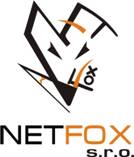 From: @mzv.cz> 
Sent: Tuesday, July 10, 2018 10:38 AM
To:, Netfox @netfox.cz>
Subject: NEN - (N006/18/V00010432) - obj-079Dobrý den 
  
vyhráli jste výběrové řízení na tržišti NEN,  OB7118- 079 (N006/18/V00010432),HDD 3,5"  4 TB WD40EFRX. 
Prosím dodat co nejdříve. Fakturu a dodací list můžete poslat  emailem.
Faktura se splatností 21 dní. Částka na faktuře musí být shodná s částkou vysoutěženou. Prosím nezaokrouhlovat. 
Na fakturu uvádějte č. objednávky - OB7118-xxx. Do adresy  uveďte kontaktní osobu -  .
Děkuji. 


MZV ČR
